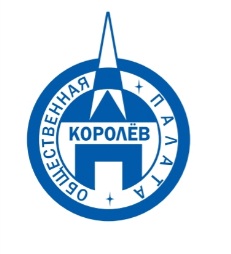 Общественная палата
    г.о. Королёв МО                ул.Калинина, д.12/6Акт
осмотра санитарного содержания контейнерной площадки (КП) 
согласно новому экологическому стандартуМосковская обл. «19» мая 2020 г.г.о.Королев,  ул. Суворова, д.11                             (адрес КП)Комиссия в составе:  Кошкиной Любови Владимировны, -  председателя комиссии,                      Сильянова Тамара Александровна  – член комиссии,По КП г.о. Королев,  ул. Суворова, д.11Результаты осмотра состояния КП комиссией:	Прочее /примечания:Проблема содержания КП является одной из самых острых и наиболее часто встречающихся в обращении граждан.В период с 13.05.2020г. по 18.05 .2020 г. Общественная палата по обращениям жителей проводила контроль содержания КП по адресу ул. Суворова, д.11Проверка показала: на протяжении пяти дней мусор, в соответствии с графиком, вывозился с контейнеров и бункеров, площадки убирались, но постепенно с каждым днем обрастали разного рода мусором, который жители близлежащих МКД складировали рядом с бункерами или бросали мимо контейнеров на площадку. В результате чего, между УК и рег.оператором возникали правовые проблемы: - где чей мусор? - кто подбирает? - кто загружает в ёмкости? И задачи по очистке площадок от навалов КГМ и прочих ТКО решались с ненадлежащим качеством.Общественная палата, в рамках своих полномочий, 18 и 19 мая организовала работу по устранению проблем на местах. Совместно с работниками УК «Жилсервис» приняли меры по ликвидации навалов из КГМ и ТКО, оптимизируя содержание КП.РАБОТЫ ПО ОБРАЩЕНИЯМ ЖИТЕЛЕЙ В ДАННОМ НАПРАВЛЕННИ ПРОДОЛЖАЮТСЯПриложение: фотоматериал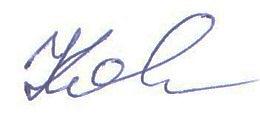 Подписи:                                               Кошкина Л.В. 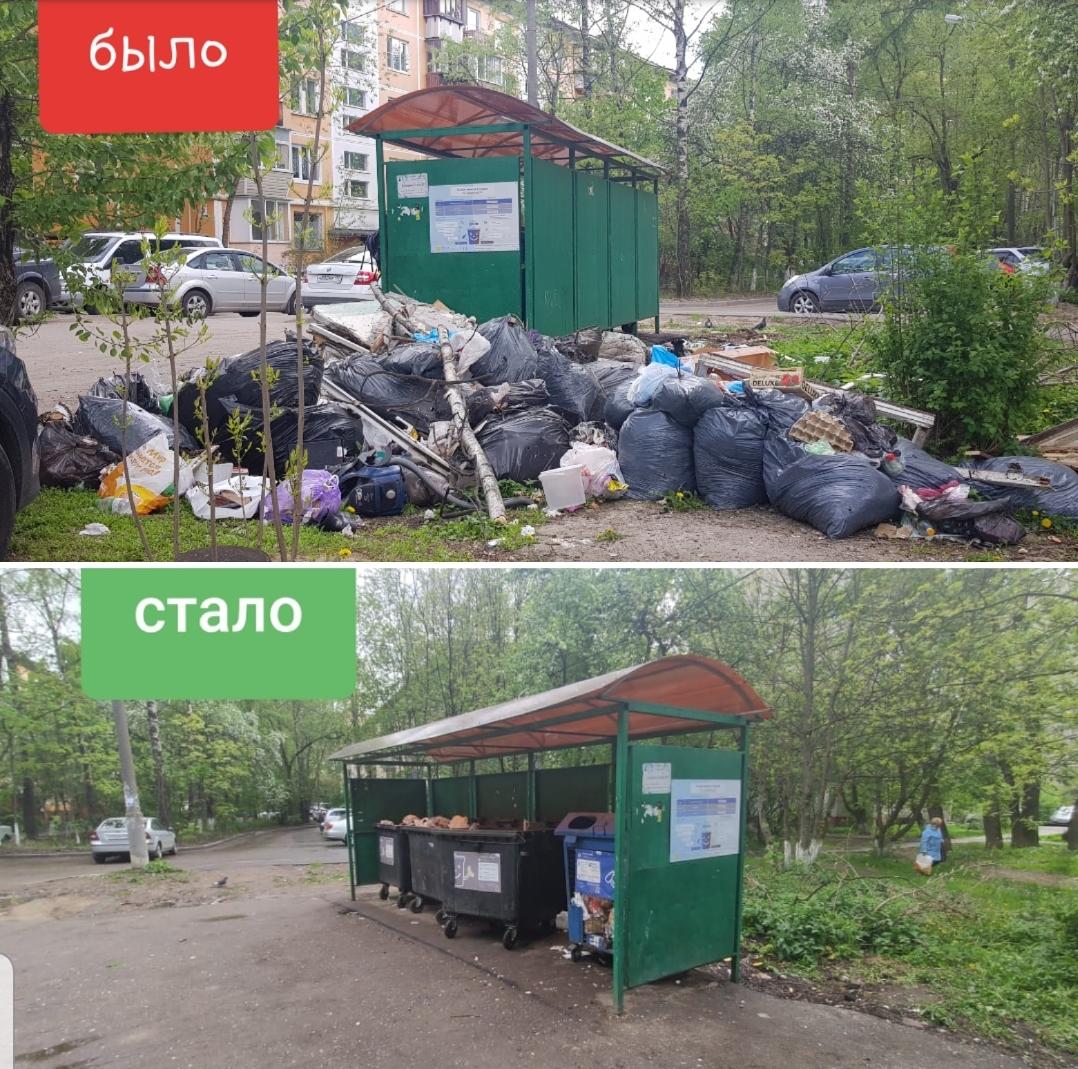 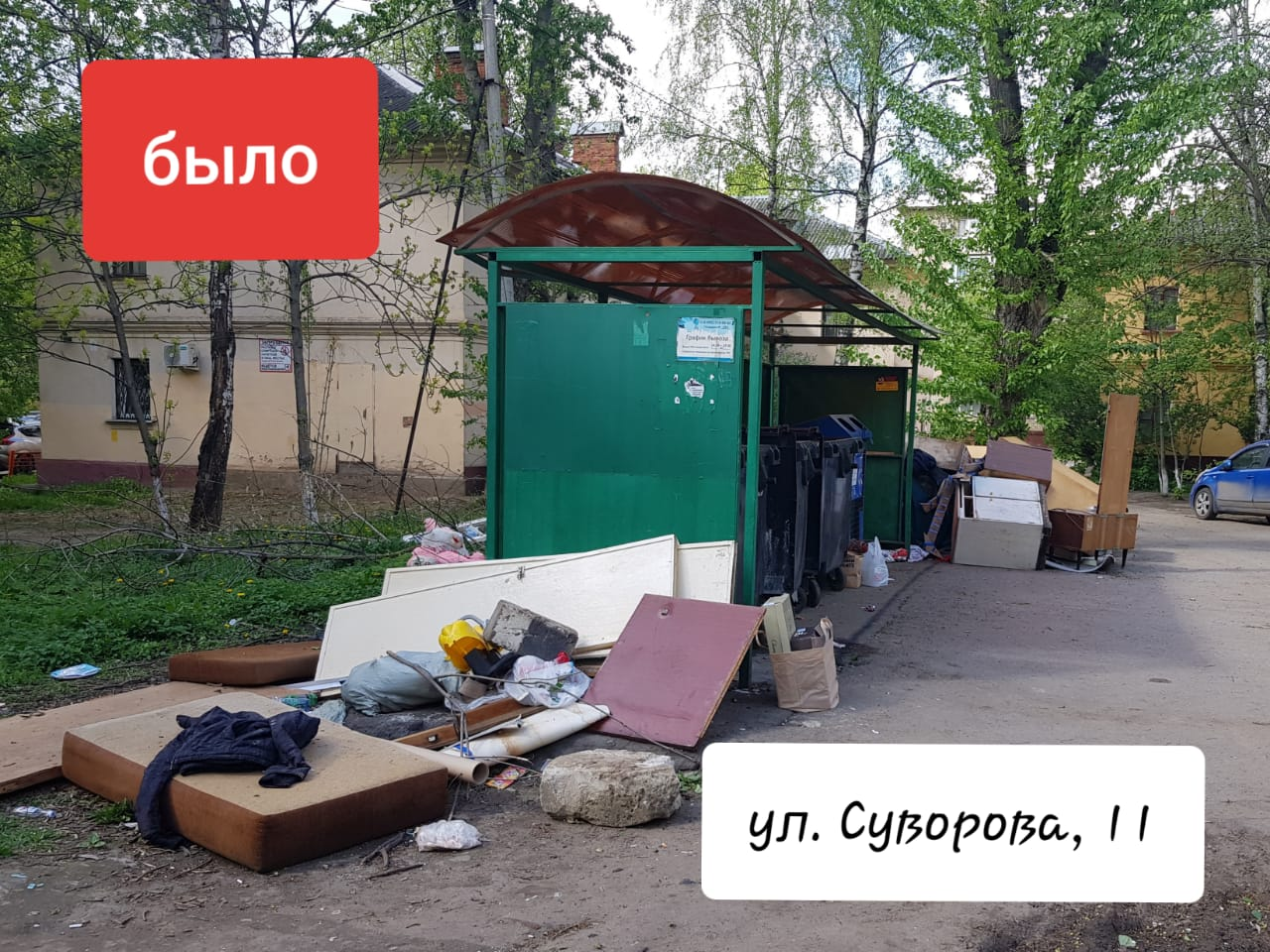 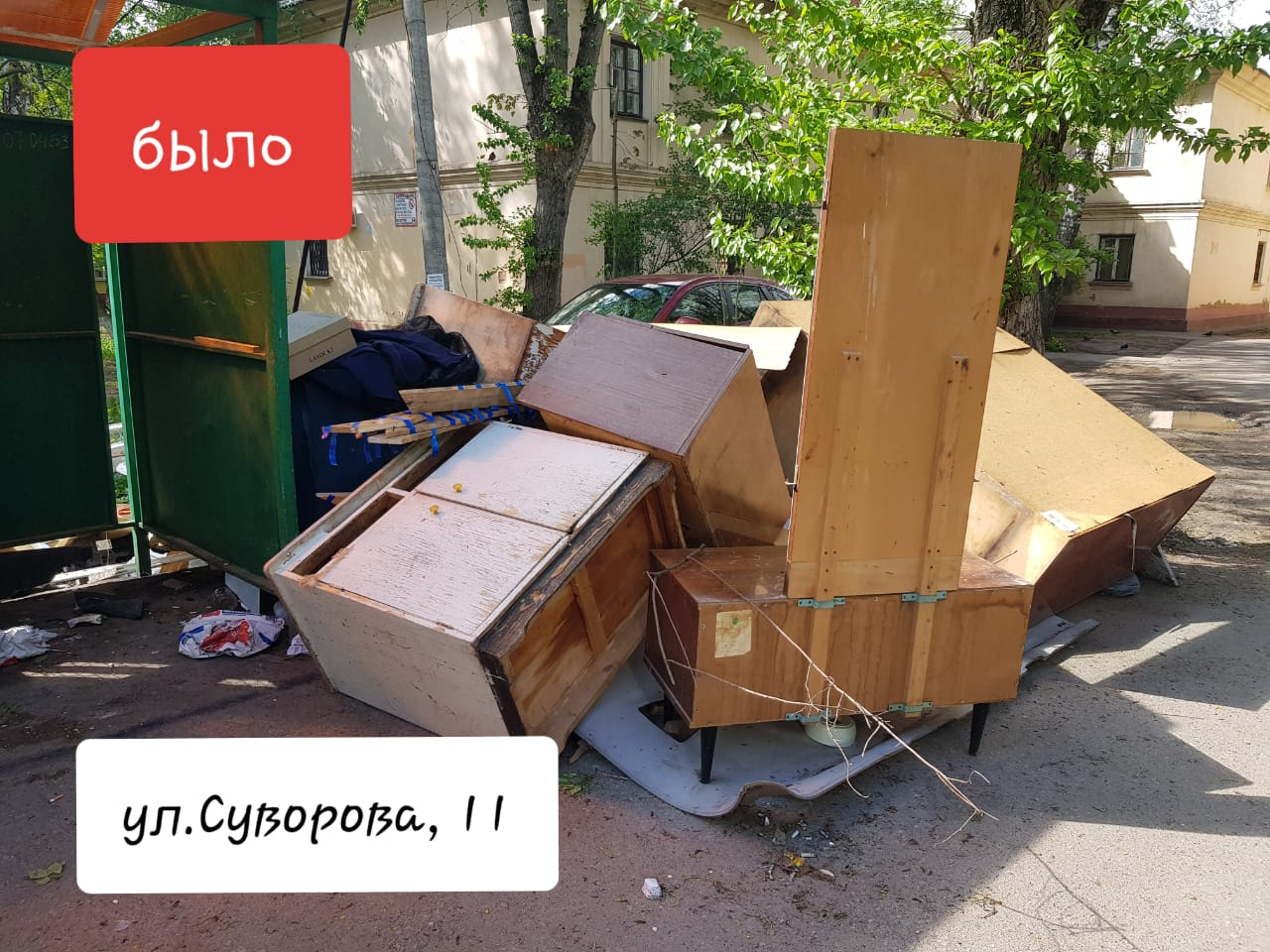 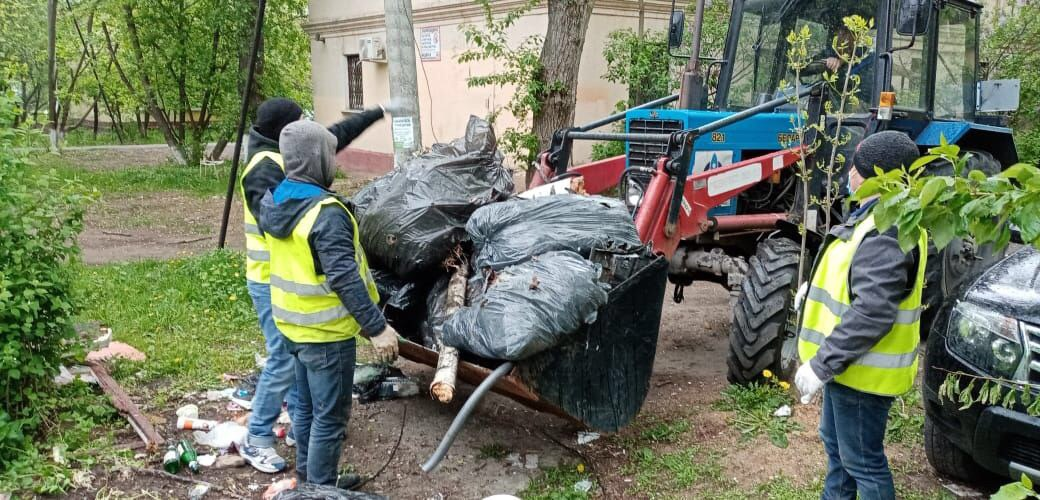 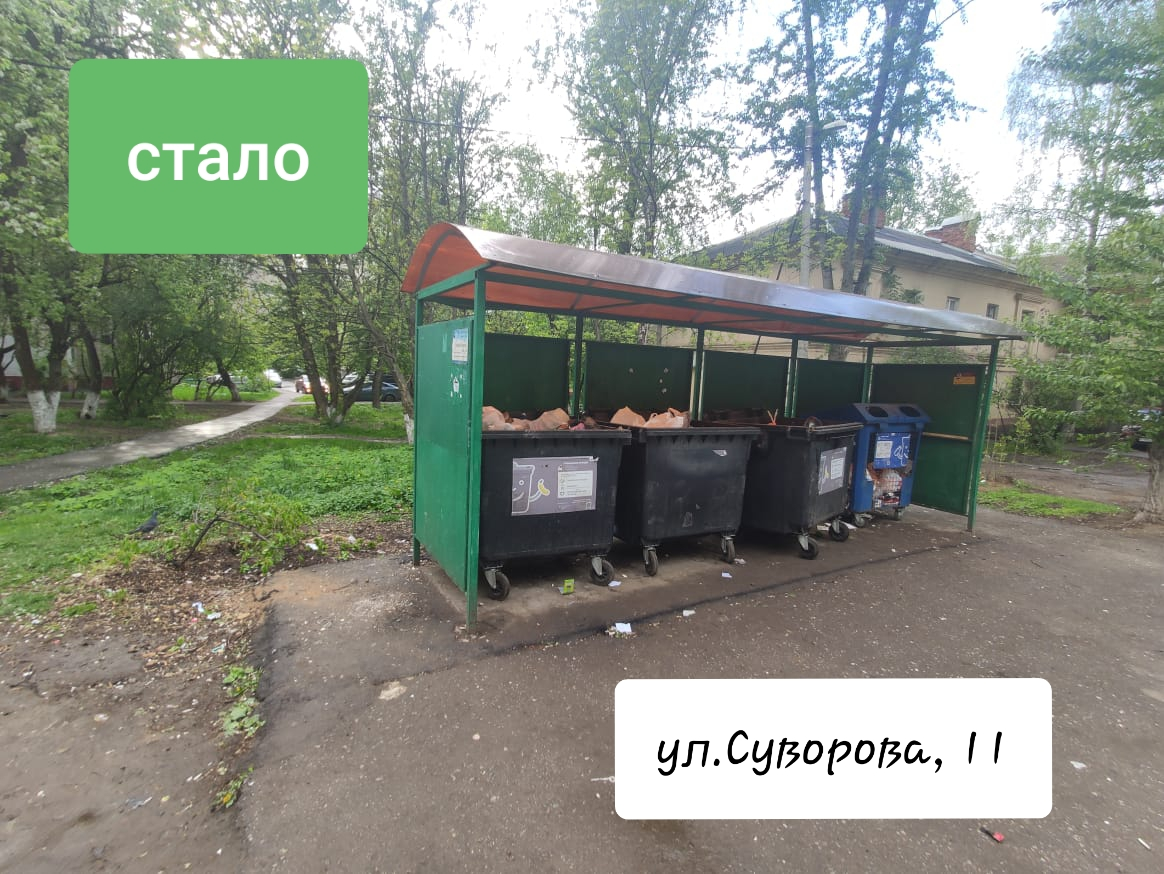 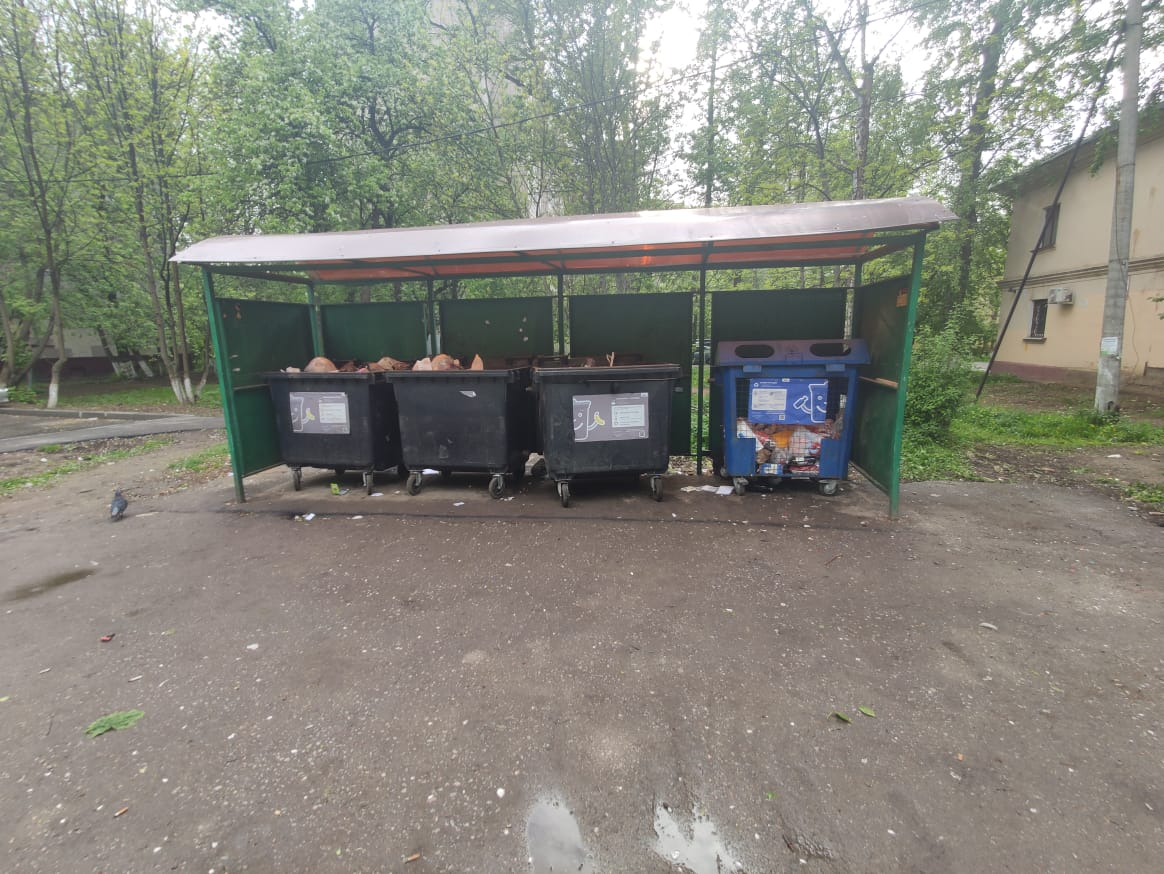 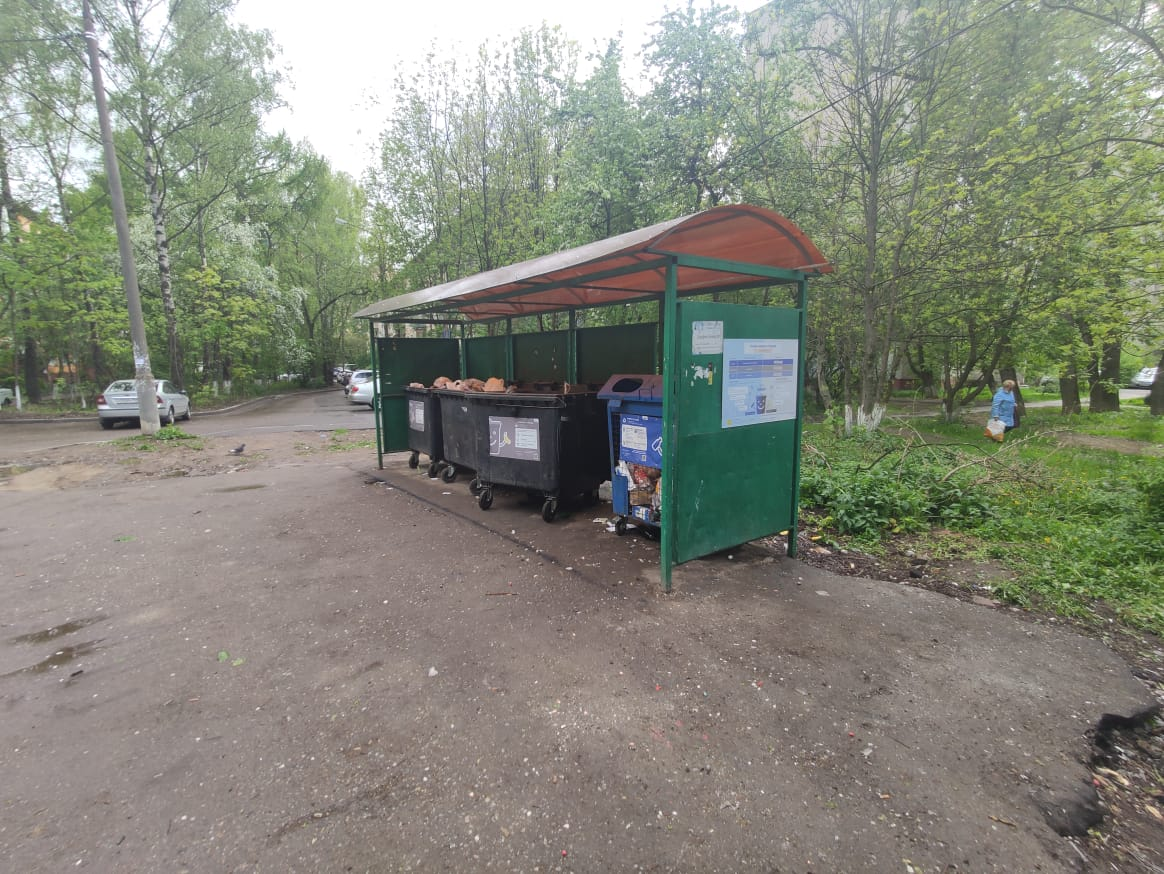 №Критерии оценки контейнерной площадкиБез нарушенийНарушения1Наполнение баков+2Санитарное состояние+3Ограждение с крышей (серые баки под крышей) +4Твёрдое покрытие площадки+5Наличие серых/синих контейнеров (количество)	3/16Наличие контейнера под РСО (синяя сетка)17График вывоза и контактный телефон+8Информирование (наклейки на баках как сортировать)+9Наличие крупногабаритного мусора+